      ПРОГРАММА ПРОВЕДЕНИЯ ПК на 2018 г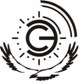 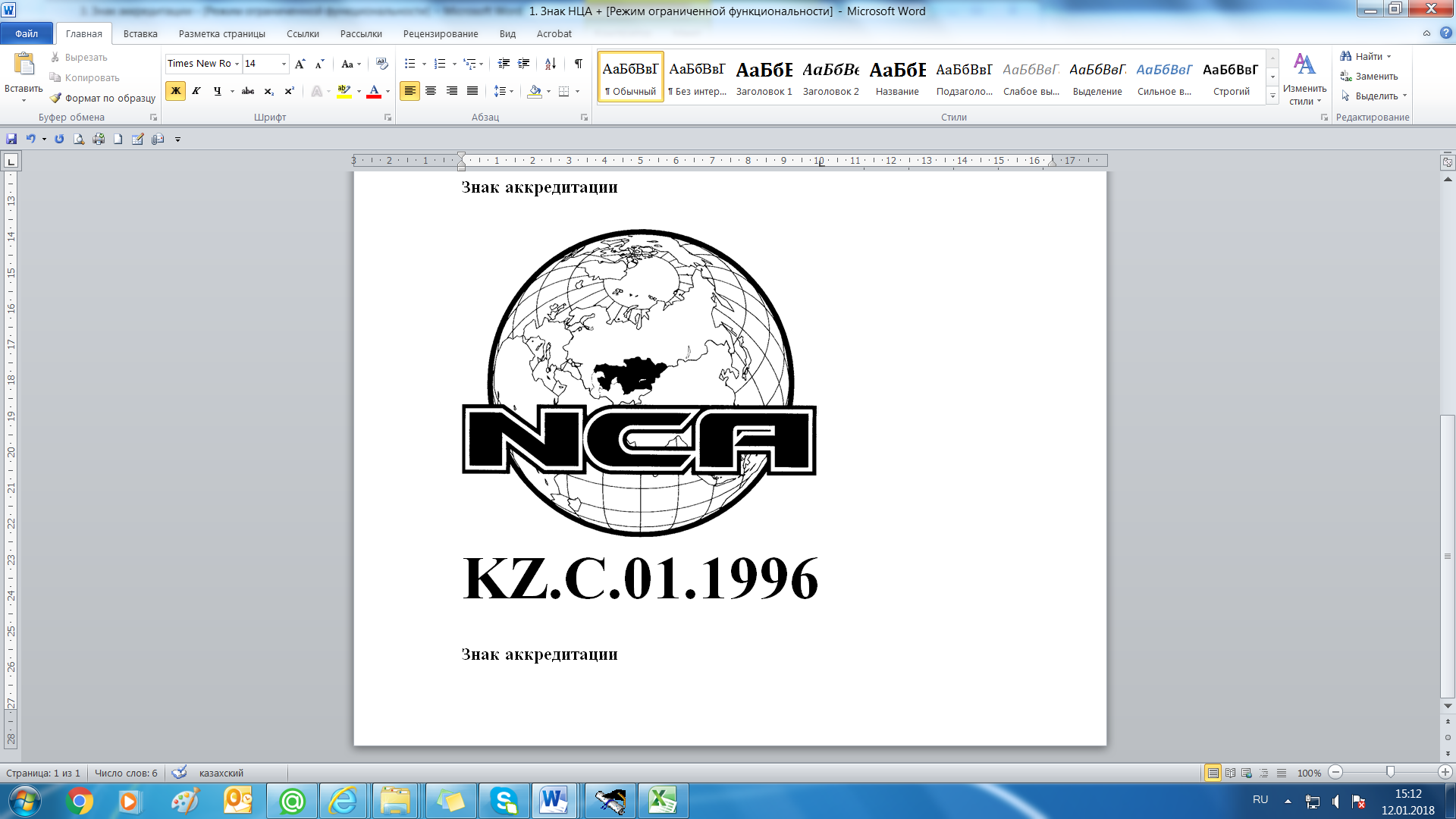 Провайдер проверки квалификации испытательных лабораторий Астанинского филиалаАО «Национальный центр экспертизы и сертификации»г. Астана ул. Ауэзова 28/1, 8/7172/695355(1576)электронный адрес: provider_il@mail.ruАттестат аккредитации № KZ.C.01.1996В случае заинтересованности участия в программе необходимо направить на provider_il@mail.ru Астанинский филиал АО «НаЦЭкС» следующие документы:Заявка участника ПК Проект договора* Возможно изменение программы МЛСИ по предложению лаборатории.Заведующий сектором по проведению работ по проверке квалификации                               _____________________Мукашева С.А.№ п/пНаименование образца ПКПоказателиОриентировочная стоимость,тенге без НДССроки проведенияпрограммыЗаявки принимаются до1Вода питьевая ЖесткостьГОСТ 4151-72Общая минерализацияГОСТ 18164-72400001 квартал2018 года31.01.2018 г.2Трубы стальные водогазопроводные стальная пластина сваренная встык  (20х20х1см)Качество сварного шва ГОСТ 14782-86Ультразвуковой метод470001 квартал2018 года31.01.2018 г.3Напиток безалкогольный КМАФАнМГОСТ 30712-2001300001 квартал2018 года1 квартал2018 года05.02.2018 г.05.02.2018 г.4Мука пшеничнаяЧисло паденияГОСТ ГОСТ 27676-88ВлажностьГОСТ 9404-88400001 квартал2018 года1 квартал2018 года05.02.2018 г.05.02.2018 г.5Бумага писчая  (SVETOCOPY) А4Плотность ГОСТ 13199-88350001 квартал2018 года1 квартал2018 года05.02.2018 г.05.02.2018 г.6Краска водно-дисперсионная ВД-АК-111Степень перетираГОСТ 6589-74400001 квартал2018 года1 квартал2018 года05.02.2018 г.05.02.2018 г.7Шпатлевкадля строительных работУсловная вязкость шпатлевки при температуре (20,0±2)°С, с:по ВЗ-246, сопло 4 мм,ГОСТ 8420-74400001 квартал2018 года1 квартал2018 года05.02.2018 г.05.02.2018 г.8Электрические приборы бытового и аналогичного применения номинальное напряжение которых не более 250В для однофазных и 480 В для других приборовТок утечкиГОСТ IEC 60335-1-2015500001 квартал2018 года1 квартал2018 года05.02.2018 г.05.02.2018 г.9Напиток безалкогольныйБГКПГОСТ 30712-2001500002 квартал 2018 года30.04.2018 г.10Клей (ПВА)Вязкость ГОСТ 18992-80350002 квартал 2018 года30.04.2018 г.11Смеси сухие строительные Зерновой составСТ РК1168-2006350002 квартал 2018 года30.04.2018 г.12Полимерные изделия:Линолеум«ТАРКЕТТ»Общая толщинаГОСТ 7251-77400002 квартал2018 года30.04.2018 г.13Мастика клеящаяОднородность ГОСТ 26589-94350002 квартал2018 года30.04.2018 г.14Кирпич керамическийВодопоглощениеГОСТ 7025-91400002 квартал2018 года30.04.2018 г.15Физические факторыОсвещенность на рабочем местеСП РК 2.04-104-2012350002 квартал2018 года30.04.2018 г.16Консервы рыбныеПоваренная сольГОСТ 27207-87300003 квартал2018 года3 квартал2018 года31.07.2018 г.31.07.2018 г.17Кирпич силикатныйРазмер ГОСТ 379-2015  400003 квартал2018 года3 квартал2018 года31.07.2018 г.31.07.2018 г.18Цемент М 400Тонкость помолаГОСТ 310.2-76400003 квартал2018 года3 квартал2018 года31.07.2018 г.31.07.2018 г.19Известь негашеная комовая строительнаяТолщина помолаГОСТ 22688-77400003 квартал2018 года3 квартал2018 года31.07.2018 г.31.07.2018 г.20Пожарная  безопасность строительных материалов(клей монтажный)Коэффициент дымообразованияГОСТ 12.1.044-89550003 квартал2018 года3 квартал2018 года31.07.2018 г.31.07.2018 г.21Стекло строительноетолщиной 6 мм удар стального шара массой (227±2) г, падающего с высоты падения шара, 2,5мПрочность ГОСТ 30698-2000400003 квартал2018 года3 квартал2018 года31.07.2018 г.31.07.2018 г.22Арматурная сталь периодического профиля диаметром 20 мм АIIIНоминальный диаметрГОСТ 12004-81450004 квартал2018 года4 квартал2018 года31.10.2018 г.31.10.2018 г.23Проволока из низкоуглеродистой стали холоднотянутая для армирования железобетонных конструкцийдиаметром 3 ммРазрывное усилиеГОСТ 24045-2010450004 квартал2018 года4 квартал2018 года31.10.2018 г.31.10.2018 г.24Бетоны тяжелыеВ35, (М 450)Средняя плотность  бетона, ГОСТ 10181-2000500004 квартал2018 года4 квартал2018 года31.10.2018 г.31.10.2018 г.25Битумы нефтяные строительные БН-90/10Глубины проникания иглы ГОСТ 9548-74 400004 квартал2018 года4 квартал2018 года31.10.2018 г.31.10.2018 г.26Арматурная сталь гладкого профиля диаметром 6 АI (Ст3сп)ДиаметрГОСТ 12004-81400004 квартал2018 года4 квартал2018 года31.10.2018 г.31.10.2018 г.27Камень обработанный для памятников, отделки и строительства(мрамор, гранит)Прочность на сжатие ГОСТ 30629-2011450004 квартал2018 года4 квартал2018 года31.10.2018 г.31.10.2018 г.28Детекция-штаммы микроорганизмов Escherichia coliГОСТ 30726-20012500004 квартал2018 года4 квартал2018 года31.10.2018 г.31.10.2018 г.29Плодоовощная продукцияНитраты ГОСТ 29270-95300004 квартал2018 года4 квартал2018 года31.10.2018 г.31.10.2018 г.